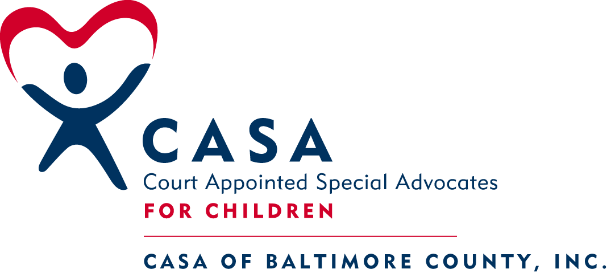 305 West Chesapeake Ave. Suite 117 Towson, MD 21204410- 828-0515CASA COURT REPORTReporting Period from: CASA Name: 					CASA Appointment Date: Court Hearing Date:  Date CASA report completed:  Child’s Name:	   	Docket Number:              Date of Birth:CASA ACTIVITIES	RECORDS REVIEWED: DSS Court Reports, CASA visitation 	documents, School Records	CHILD CONTACTS: During this review period, I have had 6 visits 	with Kate, two of which were the CASA picnic and the CASA 	Holiday Party. All other visits were at the home of her foster parents. FAMILY CONTACTS:  I have had several face-to-face contacts with Kate’s aunt.	COLLATERAL CONTACTS:  I have had regular contact with 	Kate’s 	DSS social worker and attorney. I have also spoken with her 	school counselor. FINDINGS1. BACKGROUND INFORMATION: 		A. REASON CHILD CAME INTO CARE: On (Date) the Department 			sheltered Kate due to significant safety concerns related to physical abuse and 		neglect. Kate was declared CINA on (Date) 		B. PLACEMENT HISTORY: 		Foster home of (Foster parents’ name) Date:			Foster home of (Current Foster parents) Date:2. EDUCATIONAL ISSUES: Kate is doing well in school. She makes good grades and likes learning. She enjoys art class and is a talented artist.3. MEDICAL ISSUES: Kate is in good health. All medical and dental appointments are up to date. 4. PSYCHOLOGICAL ISSUES: Kate meets regularly with her school counselor to discuss social / emotional issues. Kate does not have a psychiatric diagnosis.   5. FAMILY/SIBLING VISITATION: Kate does not have contact with her biological parents. She sees her aunt weekly.    6. CASA’S IMPRESSIONS OF THE CHILD: In the time that I have known Kate, I have found her to be pleasant and happy.  She prefers to play by herself, but will join in with others. Kate appears very connected to her foster mom and foster sisters and seems to enjoy being part of this family. She has never spoken to me about her biological parents.7. COURT STIPULATIONSKate remains committed to the DepartmentPermanency Plan continues to be reunification concurrent with placement with a relative for custody and guardianshipVisits with aunt are liberal and unsupervised Visits with biological mother are liberal and supervised8. PERMANENCY PLAN: Reunification concurrent with placement with a relative for custody and guardianship9.  CHILD’S WISHES:  I have not specifically asked Kate what her wishes are, but she has expressed to me on several occasions that she is happy in her foster home and she feels well cared for and safe. She also enjoys visits with her aunt as well.10. RECOMMENDATIONS: Continue commitment to Baltimore County Department of Social ServicesContinue with current placementEncourage Kate’s interest in artContinue this CASA Volunteer appointment  Respectfully submitted:CASA Volunteer:________________________CASA Supervisor:__________________________